Worksheet 1.8.2 Understanding the role of skeletal joints			page 1/21	The main muscles of the human body 	>Identify the main muscles (A to I) in the human body. Use these words:pectoral muscle	abdominal muscle		quadricepjaw muscle		calf muscle			forearm muscle	bicep			tricep				shoulder muscle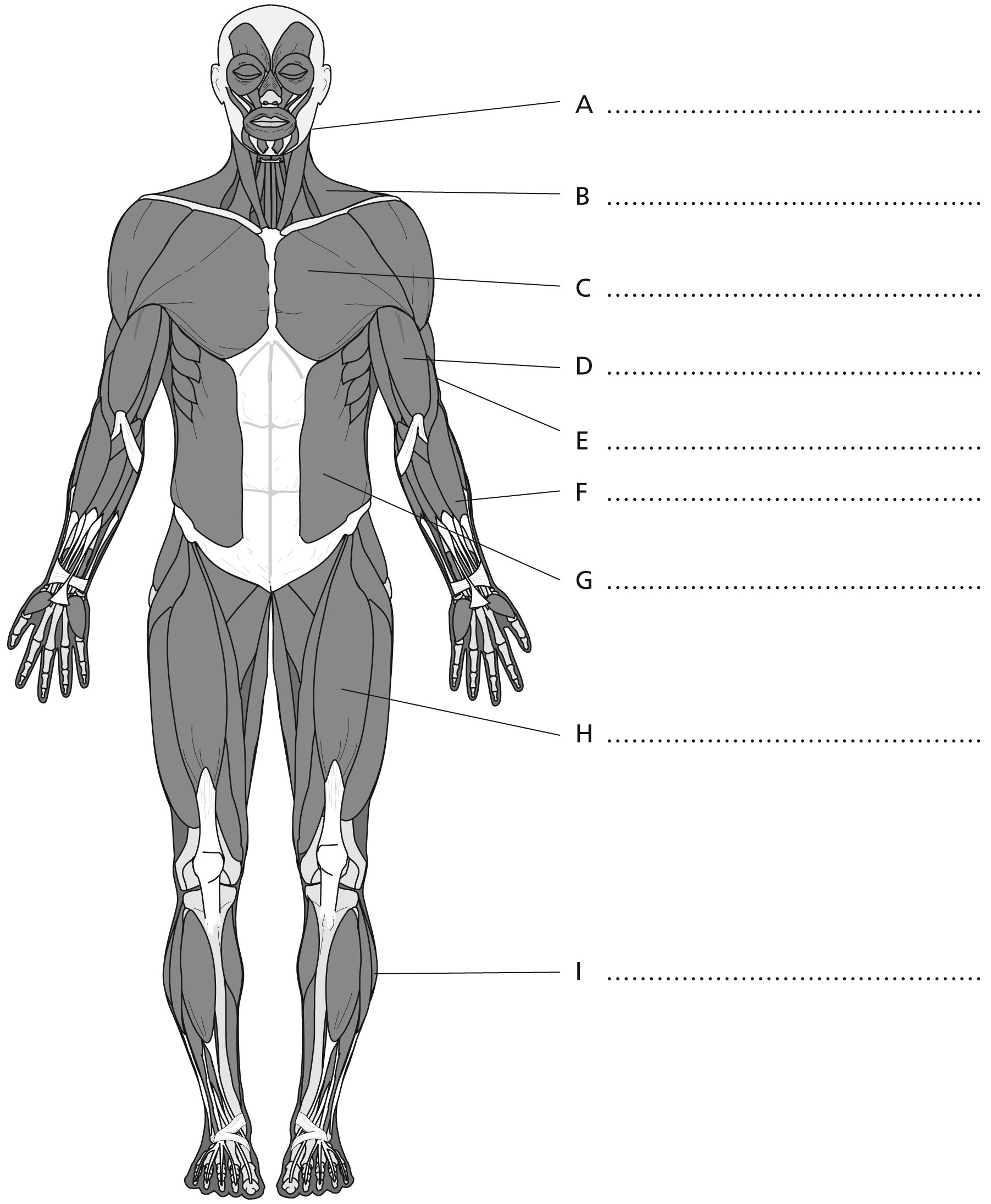 Worksheet 1.8.2 Understanding the role of skeletal joints			page 2/22	The roles of different joints	>>Give an example of where each type of joint a) to d) is found. Then match up each joint with the movement it allows.3	Tendons, ligaments and cartilage 	>>>Explain the importance of each of the tissues below, and suggest the consequences of not having each.a)	tendons	…………………………………………………………………………………………………………………	…………………………………………………………………………………………………………………	…………………………………………………………………………………………………………………b)	ligaments	…………………………………………………………………………………………………………………	…………………………………………………………………………………………………………………	…………………………………………………………………………………………………………………c)	cartilage 	…………………………………………………………………………………………………………………	…………………………………………………………………………………………………………………	…………………………………………………………………………………………………………………Type of jointType of movementa) ball and socket jointExample …………………………………..i) around an axis b) hinge joint Example …………………………………..ii) in one direction c) pivot joint Example …………………………………..iii) all directions d) fixed joint Example …………………………………..iv) none 